499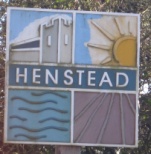 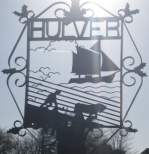 Minutes of the Ordinary Meeting of the Councilheld at Hulver Village Hallon Wednesday 10th November 2021Commencing at 7.00pm65/21 PresentCllr B Horwood (Chairman), Cllr D Hadingham, Cllr D Glanfield, Cllr Mrs K Haggar-PietrzakIn attendance J.A. Armstrong Clerk, ESC Cllr Norman Brooks 1 member of the public66/21 Apologies for absenceCllr J C Armstrong, Cllr Mrs P Block SCC Cllr M. Ladd67/21 Declaration of interest personal or prejudicial to this agendaThere were no declarations of interest.68/21 Minutes of the Meeting of 6th October 2021Proposed Cllr Hadingham seconded Cllr Glanfield that the minutes of 6th October 2021 be accepted as a true record. This was agreed. The Chairman signed the minutes.69/21 Matters arisingThe Clerk reported that he had made no progress in determining a date for cleaning of the War Memorial.70/21 Chairman’s Item Cllr Horwood introduced Jacqueline Facer. Jacqueline lives in Henstead and is interested in becoming a Councillor. Cllr Horwood gave a brief introduction about the key issues the Council is focusing on.71/21 Update on Clerk VacancyThe Chairman reported that we have received an expression of interest in the position of Clerk. Cllr Horwood said that an informal meeting would be arranged with the potential applicant. It was agreed that Cllr Block will attend and Cllr Sheahan from Mutford Parish Council will also attend72/21 CorrespondenceAn email was received from Cllr Ladd with information about three consultations to develop policies about sustainable housing, affordable housing and walking and cycling.An email from Cllr Ladd was received about revision of County Bus service. It was agreed to discuss with Cllr Ladd an opportunity to improve bus services through the parish. An email from Cllr Ladd reporting that permitted development rights will apply to the flood defence application at Kessingland73/21 Finance73/21/1 Outstanding invoices. Advert for new Clerk £249.00 Archant/ J Armstrong Cheque Number 100434On a proposition by Cllr Glanfield seconded by Cllr Hadingham it was agreed to pay the invoice.73/21/2 Account Balances. The clerk reported that the account balances at 1 June 21 £16,564.92 and £818.2574/21 Planning74/21/1 Planning Applications.None74/21/2 Outcome of planning applications The Council noted the outcomes and/or the update of the following applications.DC/21/2786/DRC | Discharge of Conditions 4, 5, 12 & 13 of DC/20/5210/FUL - New dwelling and garage | Plot Next To Rosary Hulver Street Henstead Beccles Suffolk NR34 7UE PermittedDC/21/4380/CLE Certificate of Lawful Use (Existing) - Continued breach in excess of 10 years of W12361 occupancy condition No3 Marsh View Farm, Hulver Road, Henstead, Beccles, Suffolk, NR34 7LA Following discussion, the Council noted the breach of condition number 3. The Council however were concerned at the potential loss of accommodation for persons engaged in agricultural Awaiting Decision75/21 Highways UpdateNo further progress on highways issues76/21 War Memorial cleaningThe clerk reported that East of England Co-op were not able to clean the war memorial. Further investigations will be undertaken77/21 Any other businessThere was no other business78/21 ReportsSCC Report. There was no SCC reportESC Report There was no ESC report79/21 Questions from the Public	There were no questions from the public.80/21 Date and time of next meeting.  The next meeting of the Council will be 1st December 2021The meeting closed at 8.00pm